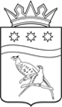 АДМИНИСТРАЦИЯ БЛАГОВЕЩЕНСКОГО МУНИЦИПАЛЬНОГО ОКРУГААМУРСКОЙ ОБЛАСТИП О С Т А Н О В Л Е Н И Е14.02.2023				                                                                 № 312г. БлаговещенскВ соответствии с Законом Амурской области от 24.12.2012 г. № 131-ОЗ «О льготных тарифах на тепловую энергию (мощность), теплоноситель теплоснабжающим организациям для населения Амурской области»,  статьей 78 Бюджетного кодекса Российской Федерации, постановлением Правительства Российской Федерации от 18.09.2020 № 1492 «Об общих требованиях к нормативным правовым актам, муниципальным правовым актам, регулирующим предоставление субсидий, в том числе грантов в форме субсидий, юридическим лицам, индивидуальным предпринимателям, а так же физическим лицам - производителям товаров, работ, услуг, и о признании утратившими силу некоторых актов Правительства Российской Федерации и отдельных положений некоторых актов Правительства Российской Федерации», администрация Благовещенского муниципального округа п о с т а н о в л я е т:	1. Утвердить прилагаемый Порядок предоставления субсидий по компенсации выпадающих доходов теплоснабжающих организаций, возникающих в результате установления льготных тарифов для населения.  2. МБУ «Информационный центр Благовещенского муниципального округа» разместить настоящее постановление на официальном сайте администрации Благовещенского муниципального округа и в газете «Амурская земля и люди».3. Настоящее постановление вступает в силу со дня его официального опубликования.  4. Контроль за исполнением настоящего постановления оставляю за собой.Глава Благовещенского муниципального округа	                                     Д.В.Салтыков       Приложение к постановлению администрации Благовещенского муниципального округаот 14.02.2023 № 312Порядок предоставления субсидий по компенсации выпадающих доходов теплоснабжающих организаций, возникающих в результате установления льготных тарифов для населения (далее – Порядок)1. Настоящий Порядок разработан в соответствии с Бюджетным кодексом Российской Федерации и устанавливает цели, условия и порядок предоставления субсидий по компенсации выпадающих доходов теплоснабжающих организаций, возникающих в результате установления льготных тарифов для населения на тепловую энергию, а также порядок возврата субсидии в случае нарушения условий, установленных при их предоставлении.Субсидии юридическим лицам (за исключением субсидий государственным (муниципальным) учреждениям), индивидуальным предпринимателям, а также физическим лицам - производителям товаров, работ, услуг предоставляются на безвозмездной и безвозвратной основе в целях возмещения недополученных доходов и (или) финансового обеспечения (возмещения) затрат в связи с производством (реализацией) товаров (за исключением подакцизных товаров, кроме автомобилей легковых и мотоциклов, алкогольной продукции, предназначенной для экспортных поставок, винограда, винодельческой продукции, произведенной из указанного винограда: вин, игристых вин (шампанских), ликерных вин с защищенным географическим указанием, с защищенным наименованием места происхождения (специальных вин), виноматериалов, если иное не предусмотрено нормативными правовыми актами Правительства Российской Федерации), выполнением работ, оказанием услуг по теплоснабжению (далее-Субсидии), предоставляются в пределах бюджетных ассигнований и лимитов бюджетных обязательств, ежегодно доведенных в установленном порядке до администрации Благовещенского муниципального округа - главного распорядителя бюджетных средств, на соответствующий финансовый год.На едином портале бюджетной системы Российской Федерации в информационно-телекаммуникационной сети «Интернет» размещаются сведения о субсидиях не позднее 15-го рабочего дня, следующего за днем принятия закона (решения) о бюджете (закона (решения) о внесении изменений в закон (решение) о бюджете).Показателем результативности использования субсидии является 100% расходование средств субсидии на выплату заработной платы, приобретенного топлива и потребленной электроэнергии для бесперебойного оказания услуг теплоснабжения. При не достижении показателей результативности, субсидия подлежит возврату в бюджет администрации Благовещенского муниципального округа в полном объеме. 2. Расчет размера субсидии за отчетный месяц производится следующим образом:1) Для теплоснабжающих организаций, выработка коммунальных ресурсов которыми производится при эксплуатации котельных, использующих основной вид топлива – уголь, ежемесячно в размере 1/12 части выпадающих доходов и определяется по следующей форме:C =  V х (T1 – Т2) , где: C - размер субсидии, руб.;V - заявленный объем тепловой энергии, согласно представленному теплоснабжающей организацией реестру лицевых счетов потребителей, Гкал;T1 - экономически обоснованных тариф, руб./Гкал;T2 - льготный тариф, руб./Гкал.2) Для теплоснабжающих организаций, выработка коммунальных ресурсов которыми производится при эксплуатации котельных, использующих основной вид топлива – электрическую энергию (электрокотельные): - по фактическому представлению услуг населению согласно показаниям общедомового прибора учета тепловой энергии;- при отсутствии общедомового прибора учета тепловой энергии по следующей форме:C =  V х (T1 – Т2) , где: C - размер субсидии, руб.;T1 - экономически обоснованных тариф, руб./Гкал;T2 - льготный тариф, руб./Гкал;V - заявленный объем тепловой энергии, согласно представленному теплоснабжающей организацией реестру лицевых счетов потребителей, Гкал, который рассчитывается следующим образом:V = V годовой объем тепловой энергии х G, где:G - % выработки тепловой энергии в месяц, составляет:- январь 20,71%- февраль 16,45%- март 13,31%- апрель 6,98%- октябрь 8,3%- ноябрь  14,4%- декабрь 19,78%.3. К категории лиц, имеющих право на получение субсидии, относятся юридические лица независимо от организационно-правовой формы и индивидуальные предприниматели, осуществляющие продажу произведенной или приобретенной тепловой энергии (мощности), теплоносителя населению, и владеющие на праве собственности или ином законном основании источниками тепловой энергии и (или) тепловыми сетями в системе теплоснабжения, посредством которой осуществляется теплоснабжение потребителей тепловой энергии, либо исполнителю, предоставляющему коммунальные услуги населению, именуемые далее - теплоснабжающие организации.4. Условиями предоставления субсидий теплоснабжающим организациям являются:1) отсутствие ограничений на распоряжение денежными средствами   у юридических лиц, индивидуальных   предпринимателей  (теплоснабжающая  организация), находящимися на счетах в банках или иных кредитных организациях, за исключением случаев наложения арестов на денежные средства, находящиеся на счете, или приостановления операций по счету во исполнение судебных решений о взыскании задолженности в пользу поставщиков топлива и электроэнергии;2) продажа коммунальных ресурсов (тепловой энергии) населению либо исполнителю, предоставляющему коммунальные услуги населению;3) подтверждение суммы недополученных  доходов в размере субвенции из областного бюджета, предоставляемой местным бюджетам на осуществление государственного полномочия по компенсации недополученных  доходов теплоснабжающих организаций, возникающих в результате установления льготных тарифов для населения.4) использование теплоснабжающей организацией субсидии на погашение задолженности по заработной плате, задолженности по оплате за топливо и электрическую энергию, на заготовку топлива, для бесперебойного прохождения отопительного периода в пределах Благовещенского муниципального округа.5) достижение установленного показателя результативности использования субсидии.6) предоставление теплоснабжающей организацией отчетности в сроки, установленные пунктом 12 настоящего Порядка.7) соответствие теплоснабжающей организации следующим требованиям (на первое число месяца, предшествующего месяцу, в котором планируется заключение соглашения о предоставлении субсидии):- теплоснабжающая организация не должна находиться в процессе реорганизации, ликвидации, не должна находиться в любой из стадий банкротства, не должна находиться в стадии ограничения на осуществление хозяйственной деятельности, а индивидуальные предприниматели (теплоснабжающая организация) не должны  прекратить деятельность в  данном статусе;- теплоснабжающая организация не должна являться иностранным юридическим лицом, а также российским юридическим лицом, в уставном (складочном) капитале которых доля участия иностранных юридических лиц, местом регистрации которых является государство или территория, включенные в утверждаемый Министерством финансов Российской Федерации перечень государств и территорий, предоставляющих льготный налоговый режим налогообложения и (или) не предусматривающих раскрытия и представления информации при проведении финансовых операций (офшорные зоны) в отношении таких юридических лиц, в совокупности превышает 50 процентов;8) теплоснабжающая организация может получать средства из бюджета округа на цели, указанные в пункте 1 настоящего Порядка, в соответствии с иными нормативными правовыми актами Благовещенского муниципального округа Амурской области;9) теплоснабжающей организации запрещено за счет полученных из  бюджета средств приобретение иностранной валюты, за исключением операций, осуществляемых в соответствии с валютным законодательством Российской Федерации при закупке (поставке) высокотехнологичного импортного оборудования, сырья и комплектующих изделий, а также связанных с достижением результатов предоставления этих средств иных операций, определенных правовым актом.         10) перечисление субсидий на  расчетные или корреспондентские счета,  открытые получателям субсидий в учреждениях Центрального банка Российской Федерации или кредитных организациях (за исключением субсидий, подлежащих в соответствии с бюджетным законодательством Российской Федерации казначейскому сопровождению).5. Для принятия решения о предоставлении субсидии теплоснабжающая организация по истечении месяца, в котором возникли затраты, и до 20 числа месяца, следующего за месяцем, в котором возникли затраты, но не позднее 20 декабря текущего года, представляет главному распорядителю бюджетных средств – администрации Благовещенского муниципального округа заявление на получение субсидии по форме согласно приложению N 1 к настоящему Порядку с обязательным приложением следующих документов  (далее - пакет документов):1) справку банка или иной российской кредитной организации, осуществляющей обслуживание счетов, подтверждающую условия, определенные подпунктом 1 пункта 4 настоящего Порядка;2) копию устава юридического лица (для юридических лиц), копию свидетельства о государственной регистрации (для индивидуальных предпринимателей)  (предоставляются при первом обращении за получением субсидии, а также при последующих обращениях в случае внесения изменений в указанные документы);3) реестр лицевых счетов потребителей (население) по форме согласно приложению N 2 к настоящему Порядку либо копию договора на продажу коммунальных ресурсов (тепловой энергии) за текущий месяц;4) выписку из Единого государственного реестра юридических лиц или выписку из Единого государственного реестра индивидуальных предпринимателей, выданную налоговым органом не ранее 10 рабочих дней до дня подачи заявления на получение субсидии;5) Справку, составленную  в произвольной форме, подписанную руководителем организации и заверенную печатью (при наличии) организации о том, что на 1-ое число месяца, предшествующему месяцу, в котором планируется заключение соглашения о предоставлении субсидии, организация не является иностранным юридическим лицом, а также российским юридическим лицом, в уставном (складочном) капитале которого доля участия иностранного юридического лица, местом регистрации которого является государство или  территория, включенные в утвержденный Министерством финансов Российской Федерации перечень государств и территорий, предоставляющих льготный налоговый режим налогообложения и (или) не предусматривающих раскрытия и предоставления информации при проведении финансовых операций (офшорные зоны), в совокупности превышает 50 процентов.В случае,  если теплоснабжающая организация  в установленный срок не обратилась с заявлением на получение субсидии, то теплоснабжающая организация   вправе представить  администрации  Благовещенского муниципального округа заявление на получение субсидии за фактически оказанные населению услуги по теплоснабжению за истекшие отчетные периоды, в сроки, соответствующие срокам представления заявления на получение субсидии для последующего периода текущего года.При смене теплоснабжающей организации в течение календарного года, теплоснабжающая организация вправе представить администрации Благовещенского муниципального округа заявление на получение субсидии в соответствии с Порядком с учетом фактического объема поставленной населению тепловой энергии, согласно реестру лицевых счетов потребителей.6. Администрация Благовещенского муниципального округа регистрирует заявление на получение субсидии в день его поступления.  В целях принятия по нему решения администрация Благовещенского муниципального округа создает Комиссию из состава не менее 4 человек (приложение  № 5 к настоящему Порядку). Заседания Комиссии проводятся по мере необходимости и считаются правомочными, если на них присутствует не менее 2/3 ее членов. Решения Комиссии принимаются простым большинством голосов присутствующих членов комиссии. При равном количестве голосов голос председательствующего на заседании комиссии считается решающим. Решения Комиссии оформляются Протоколом, который подписывается председательствующим на заседании комиссии и членами комиссии.7. Комиссия не позднее десяти рабочих дней со дня поступления заявления и пакета документов принимает решение о предоставлении субсидии или об отказе в предоставлении субсидии, которое оформляется протоколом.8. Основаниями для отказа в предоставлении субсидии является:- несоответствие теплоснабжающей организации требованиям и условиям, указанным в пунктах 3 и 4 настоящего Порядка;- представление не всех документов, предусмотренных пунктами 5,12 настоящего Порядка;- недостаточность объема субвенций из областного бюджета на осуществление государственных полномочий по компенсации выпадающих доходов теплоснабжающим организациям, предусмотренным муниципальному образованию на предоставление субсидий теплоснабжающей организации.- недостоверность представленной получателем субсидии информации.9. В течение пяти  рабочих дней со дня принятия Комиссией решения о предоставлении субсидии, администрация Благовещенского муниципального округа готовит  проект  Соглашения по форме согласно приложению N 6 к настоящему Порядку, который в течение 2-х рабочих дней направляется в адрес теплоснабжающей организации. Теплоснабжающая организация  в течение 2-х рабочих дней направляет подписанное Соглашение в администрацию Благовещенского муниципального округа. Уполномоченный орган муниципального образования Администрации Благовещенского муниципального округа,  в лице главы Благовещенского муниципального округа в течение 2-х рабочих дней подписывает Соглашение о предоставлении субсидии, разработанное  на основании типовой формы Соглашения, утвержденной приказом Финансового управления администрации Благовещенского муниципального округа от 09.01.2023 №2-ОС, при выполнении теплоснабжающей организацией условий п. 4 настоящего Порядка.В случае принятия Комиссией решения об отказе в предоставлении субсидии в адрес теплоснабжающей организации в течение трех рабочих дней направляется уведомление, в котором указывается основание отказа.10. Администрация Благовещенского муниципального округа в течение 10 рабочих дней со дня заключения соглашения о предоставлении субсидии осуществляет перечисление субсидии на расчетный счет теплоснабжающей организации, открытый в банке или иной российской кредитной организации. 11. Перечисление субсидии осуществляется в установленном порядке в пределах лимитов бюджетных обязательств и объемов финансирования, на основании представленного соглашения на расчетный счет организации, открытый в учреждениях Центрального банка Российской Федерации на основании представленного соглашения.12. Теплоснабжающая организация не позднее тридцати календарных дней со дня поступления субсидии на расчетный счет представляет  администрации Благовещенского муниципального округа отчет об использовании субсидии по формам согласно приложениям NN 3, 4 к настоящему Порядку. Отчет об использовании субсидии проверяется МКУ «ЦБ учреждений Благовещенского муниципального округа». В случае непредставления теплоснабжающей организацией отчетов  администрация Благовещенского муниципального округа приостанавливает дальнейшее перечисление субсидии.Субсидии за последующие месяцы предоставляются при наличии отчетов по формам согласно приложениям NN 3,4 к настоящему Порядку.Субсидия за декабрь месяц предоставляется в срок до 25 декабря текущего года.13. Если размер недополученных доходов меньше размера субсидии в предыдущем отчетном периоде, то теплоснабжающая организация обязана возвратить в доход бюджета округа разницу между размером предоставленной субсидии и фактически сложившимися выпадающими доходами в отчетном периоде (далее - разница) в течение десяти календарных дней со дня получения субсидии, но не позднее 15 декабря текущего финансового года.В случае, если теплоснабжающая организация в срок, установленный абзацем первым настоящего пункта, не возвратила разницу в доход бюджета округа, Комиссия осуществляет корректировку размера субсидии, предоставляемой теплоснабжающей организации, за следующий отчетный период исходя из фактических объемов предоставленных коммунальных услуг, указанных в отчете, согласно приложению N4 к настоящему Порядку.14. В случае нарушения условий предоставления субсидии, установленных пунктом 4 настоящего Порядка, Комиссия  в течение десяти рабочих дней со дня выявления нарушения направляет теплоснабжающей организации требование о возврате субсидии в бюджет муниципального образования. Возврат субсидии производится теплоснабжающей организацией в течение тридцати календарных дней со дня получения требования по реквизитам и коду классификации доходов бюджетов Российской Федерации, указанным в требовании.В случае представления недостоверных сведений, повлекших субсидирование, выявления нарушений условий предоставления субсидий, установленных настоящим Порядком, субсидия за период, в котором допущено нарушение, подлежит добровольному возврату в бюджет округа в течение пяти рабочих дней с момента получения уведомления о возврате субсидии.В случае не возврата субсидии добровольно, ее взыскание осуществляется администрацией Благовещенского муниципального округа в судебном порядке, установленном законодательством Российской Федерации.15. Теплоснабжающие организации несут ответственность за достоверность и полноту данных, представляемых в администрацию Благовещенского муниципального округа для получения субсидии, не препятствуют на осуществление главным распорядителем бюджетных средств – администрации Благовещенского муниципального округа  и органам муниципального финансового контроля проверок соблюдения ими  условий, целей и порядка предоставления субсидий.16. Администрации Благовещенского муниципального округа  ежемесячно, в срок до 10 числа месяца, следующего за отчетным, направляет в министерство жилищно-коммунального хозяйства Амурской области отчеты о расходовании субвенции и о направлении средств на компенсацию выпадающих доходов в соответствии с пунктом 6 постановления Правительства Амурской области от 19 марта . N 104.17. Администрация Благовещенского муниципального округа, как орган внутреннего муниципального финансового контроля, осуществляет проверку соблюдения условий, целей и порядка предоставления субсидии их получателями в порядке, установленном для осуществления финансового контроля, в соответствии со стандартами внутреннего муниципального финансового контроля.ЗАЯВЛЕНИЕ О предоставлении  Субсидии 													 (полное наименование юридического лица, ИНН/КПП) (юридический адрес)(почтовый адрес)Свидетельство о постановке на налоговый учет: 	Руководитель: 										                       (ФИО)Контактный телефон: 		Главный бухгалтер: 		(ФИО)Контактный телефон:	Банк получателя: 				Расчетный счет: 									БИК 		К/сч 				В соответствии  с настоящим Порядком, прошу предоставить  субсидию в размере _____________________________________________________(прописью) рублей по  компенсации выпадающих доходов теплоснабжающих организаций, возникающих в результате установления льготных тарифов для населения за _____________________месяц 20   года.(период)К заявлению прилагаются следующие документы:	1.2.3.4.Руководитель организации	Главный бухгалтер			 (ФИО)			    (ФИО)М.П.Реестр лицевых счетов потребителей коммунальной услугиотопление(наименование ресурсоснабжающей организации)за  _________________20 ___года (месяц)      ________________________________________              (наименование населенного пункта)РуководительФИО исполнителя (телефон) МПОтчетО направлении  субсидии по компенсации выпадающих доходов теплоснабжающих организаций, возникающих в результате установления льготных тарифов для населения________________________(наименование населенного пункта)___________________20 ___год     (месяц)РуководительФИО исполнителя (телефон) МПСОСТАВ КОМИССИИСОГЛАШЕНИЕ № о предоставления субсидий по компенсации выпадающих доходов теплоснабжающих организаций, возникающих в результате установления льготных тарифов для населенияг. Благовещенск_________20      г.                                                                                                             №______Уполномоченный орган муниципального образования Администрация Благовещенского района,  именуемый в дальнейшем «Главный распорядитель», в лице главы Благовещенского муниципального округа __________________________________, действующего на основании Устава, с одной стороны и_______________________________________________ с. ________________,именуемое в дальнейшем «Получатель», в лице _____________________________________________________________________________,(наименование должности, а также фамилия, имя, отчество)действующего на  основании____________________________________________________,( реквизиты Устава, свидетельство о государственной регистрации)далее именуемые «Стороны», в соответствии  с Бюджетным кодексом Российской Федерации, с  «Порядком  предоставления субсидий по компенсации выпадающих доходов теплоснабжающих организаций, возникающих в результате установления льготных тарифов для населения» (далее - Порядок), утвержденным постановлением администрации Благовещенского муниципального округа № ____ от _______ года заключили между собой настоящее соглашение о нижеследующем:Предмет Соглашения1.1.Предметом настоящего Соглашения является предоставление из бюджета округа в 2023 году субсидии:1.1.1. в целях возмещения Получателю компенсации выпадающих доходов теплоснабжающих организаций, возникающих в результате установления льготных тарифов для населения;1.1.2. субсидии направляются  на погашение задолженности по заработной плате, задолженности за топливо, электрическую энергию и заготовку топлива, для бесперебойного прохождения отопительного периода в пределах Благовещенского муниципального округа.2. Финансовое обеспечение предоставления Субсидии	2.1. Субсидия предоставляется в соответствии с лимитами бюджетных обязательств, доведенных  администрации Благовещенского муниципального округа  как получателю средств бюджета муниципального округа, по кодам классификации расходов бюджетов Российской Федерации ( далее – коды БК) на цели, указанные в разделе 1 настоящего Соглашения, в следующем размере : __________________________________________ рублей, в том числе ___________ рублей за_________ месяц 2023 года.Условия и порядок предоставления СубсидииСубсидия предоставляется в соответствии с Порядком предоставления субсидии:на цели, указанные в разделе 1 настоящего Соглашения;3.1.2. при предоставлении Получателем в администрацию Благовещенского муниципального округа  документов, подтверждающих факт произведенных Получателем недополученных доходов и (или) финансового обеспечения (возмещения) затрат в связи с производством (реализацией) товаров (за исключением подакцизных товаров, кроме автомобилей легковых и мотоциклов, алкогольной продукции, предназначенной для экспортных поставок, винограда, винодельческой продукции, произведенной из указанного винограда: вин, игристых вин (шампанских), ликерных вин с защищенным географическим указанием, с защищенным наименованием места происхождения (специальных вин), виноматериалов, если иное не предусмотрено нормативными правовыми актами Правительства Российской Федерации), выполнением работ, оказанием услуг теплоснабжения; 3.1.3. перечисление Субсидии осуществляется ежемесячно, в соответствии с Порядком на счет Получателя, открытый  в учреждениях Центрального банка Российской Федерации не позднее 10-го рабочего дня, следующего за днем предоставления  Получателем в администрацию Благовещенского муниципального округа документов, указанных в пункте   3.1.2;3.1.4. при предоставлении субсидий обязательным условием их предоставления является согласие Получателя на осуществление Главным распорядителем бюджетных средств, предоставившим субсидии и органами государственного (муниципального) финансового контроля проверок соблюдения ими условий, целей и порядка предоставления субсидий. Взаимодействие сторон4.1.Администрация Благовещенского муниципального округа обязуется:4.1.1.обеспечить предоставление Субсидии в соответствии с разделом 3 настоящего Соглашения;4.1.2.осуществлять проверку предоставляемых Получателем документов, указанных в пункте 3.1.2, настоящего Соглашения, в том числе  на соответствие их Порядку предоставления Субсидии, в  течение  10-и  рабочих дней со дня их получения от  Получателя;4.1.3. обеспечить перечисление Субсидии на счет Получателя, указанный в разделе  7  настоящего  Соглашения, в  соответствии с пунктом 3.1.3. настоящего Соглашения;4.1.4.осушествлять оценку достигнутых показателей результативности использования субсидии, в соответствии п.1. Порядка;4.1.5.осуществлять контроль  над соблюдением Получателем   порядка, целей и условий предоставления Субсидии, установленных Порядком предоставления  субсидии и настоящим Соглашением, в том числе достоверности предоставляемых Получателем в соответствии  с настоящим Соглашением сведений, путем проведения плановых или внеплановых проверок на основании:- в случае установления администрацией Благовещенского муниципального округа или получения от органа муниципального финансового контроля информации о факте нарушения Получателем порядка, целей и условий предоставления Субсидии, предусмотренных Порядком предоставления субсидии и настоящим  Соглашением, в том числе указания в документах, представленных Получателем в соответствии с настоящим Соглашением недостоверных сведений, направлять Получателю требование  об обеспечении возврата Субсидии в районный бюджет в размере  и сроки, указанные в требовании;4.1.6. принимать решение об изменении условий настоящего Соглашения, в том числе на основании информации и предложений, направленных Получателем, включая уменьшение размера Субсидии, а также увеличение размера Субсидии при наличии неиспользованных лимитов бюджетных обязательств, указанных в пункте 2.1 настоящего Соглашения, и при условии предоставления Получателем информации, содержащей финансово-экономическое обоснование данного изменения.4.1.7.запрашивать у Получателя документы и информацию, необходимые для осуществления контроля над соблюдением Получателем порядка, целей и условий предоставления Субсидии, установленных Порядком   и настоящим Соглашением.4.2. Получатель обязуется:         4.2.1. представлять в  администрацию Благовещенского муниципального округа документы, установленные  пунктом 3.1.2. настоящего Соглашения;               4.2.2.  обеспечивать достижение значений показателей результативности или  иных показателей, которые устанавливаются Порядком;         4.2.3. представлять в администрацию Благовещенского муниципального округа информацию и отчеты:- Реестр лицевых счетов потребителей коммунальных услуг отопления, приложение №2  к Порядку;- Отчет о направлении  субсидии на отчетную дату, приложение № 3 к Порядку;- Отчет об использовании  субсидии на отчетную дату, приложение № 4 к Порядку;4.2.4. устранять факт(ы) нарушения порядка, целей и условий предоставления Субсидии в сроки, определенные в указанном требовании;4.2.5. возвращать в бюджет муниципального округа Субсидию в размере и в сроки, определенные в указанном требовании;         4.2.6.  обеспечивать полноту и достоверность сведений, представляемых в МКУ «ЦБ учреждений Благовещенского муниципального округа» в соответствии с настоящим Соглашением;         4.2.7. Получатель вправе направлять в администрацию Благовещенского муниципального округа предложения о внесении изменений в настоящее Соглашение,  в  том числе в случае установления необходимости изменения размера Субсидии с  приложением информации, содержащей финансово-экономическое обоснование  данного изменения;    4.2.8. обращаться в администрацию Благовещенского муниципального округа  в целях получения  разъяснения  в связи  с исполнением настоящего Соглашения;    	4.2.9. обеспечивать полноту и достоверность сведений  при осуществлении финансового контроля  проверок соблюдения  условий, целей и порядка предоставления субсидии администрацией Благовещенского муниципального округа.   5 . Ответственность Сторон5.1. В случае неисполнения или ненадлежащего исполнения своих обязательств по настоящему Соглашению Стороны несут ответственность в соответствии с законодательством Российской Федерации.6.Заключительные положения6.1. Споры, возникающие между Сторонами в связи с исполнением настоящего Соглашения, решаются ими, по возможности, путем проведения переговоров с оформлением соответствующих протоколов или иных документов. При не достижении согласия споры между Сторонами решаются в судебном порядке.6.2. Настоящее Соглашение вступает в силу с даты его подписания лицами, имеющими право действовать от имени каждой из Сторон, но не ранее доведения лимитов бюджетных обязательств, указанных в пункте 2.1 настоящего Соглашения, и действует до полного исполнения Сторонами своих обязательств по настоящему Соглашению.6.3. Изменение настоящего Соглашения осуществляется по соглашению Сторон и оформляется в виде дополнительного соглашения к настоящему Соглашению.6.4. Расторжение настоящего Соглашения возможно в случае:6.4.1. реорганизации  или прекращения деятельности Получателя;6.4.2. нарушения Получателем порядка, целей и условий предоставления Субсидии, установленных Правилами предоставления субсидии и настоящим Соглашением;         6.5. Расторжение настоящего Соглашения в одностороннем порядке возможно в случае не достижения Получателем установленных настоящим Соглашением показателей результативности или иных показателей, установленных настоящим Соглашением.6.6. Документы и иная информация, предусмотренные настоящим Соглашением, могут направляться Сторонами следующим  способом :6.6.1 заказным письмом с уведомлением о вручении либо вручением представителем одной Стороны подлинников документов, иной информации представителю другой Стороны;         6.6.2. посредством электронной связи с досылом  оригиналов документов.         6.7. Настоящее Соглашение заключено Сторонами в форме бумажного документа в двух экземплярах, по одному экземпляру для каждой из Сторон.7. Платежные реквизиты СторонОтчет об использовании субсидии по компенсации выпадающих доходов теплоснабжающих организаций, возникающих в результате установления льготных тарифов для населения________________________(наименование населенного пункта)                                               за __________________                                                                                           (отчетный период)	                    РуководительФИО исполнителя (телефон)мпОб утверждении Порядка предоставления субсидий по компенсации выпадающих доходов теплоснабжающих организаций, возникающих в результате установления льготных тарифов для населенияПриложение № 1к Порядку  предоставления субсидий по компенсации выпадающих доходов теплоснабжающих организаций, возникающих в результате установления льготных тарифов для населения Приложение №2к Порядку  предоставления субсидий по компенсации выпадающих доходов теплоснабжающих организаций, возникающих в результате установления льготных тарифов для населения № л/сАдрес МКДОбслуживаемая площадь (м2)Количество зарегистрированных (чел.)Плановый объем отпуска услуги (за год, за расчетный период), м3Льготный тариф на услугу для населения, руб. /м3Плановыйобъем реализации коммунальной услуги за расчетный период (тыс. руб.)Степень благоустройстваСтепень благоустройстваСтепень благоустройстваСтепень благоустройстваСтепень благоустройстваСтепень благоустройстваИтого по МКДСтепень благоустройстваСтепень благоустройстваСтепень благоустройстваСтепень благоустройстваСтепень благоустройстваСтепень благоустройстваИтого по МКДИтогоПриложение №3к Порядку  предоставления субсидий по компенсации выпадающих доходов теплоснабжающих организаций, возникающих в результате установления льготных тарифов для населения № п/пНаименование получателя субсидииПолучено субсидий из местного бюджета, тыс. руб.Направлено субсидий, тыс. руб.Направлено субсидий, тыс. руб.Направлено субсидий, тыс. руб.Направлено субсидий, тыс. руб.Направлено субсидий, тыс. руб.Направлено субсидий, тыс. руб.Направлено субсидий, тыс. руб.Направлено субсидий, тыс. руб.№ п/пНаименование получателя субсидииПолучено субсидий из местного бюджета, тыс. руб.Всегов том числе по видам расходов:в том числе по видам расходов:в том числе по видам расходов:в том числе по видам расходов:в том числе по видам расходов:на заработную платупрочие, с расшифровкой№ п/пНаименование получателя субсидииПолучено субсидий из местного бюджета, тыс. руб.Всегона расчеты с поставщиками услугна расчеты с поставщиками услугна расчеты с поставщиками услугна расчеты с поставщиками услугна расчеты с поставщиками услугна заработную платупрочие, с расшифровкой№ п/пНаименование получателя субсидииПолучено субсидий из местного бюджета, тыс. руб.Всеговсегов том числев том числев том числев том числена заработную платупрочие, с расшифровкой№ п/пНаименование получателя субсидииПолучено субсидий из местного бюджета, тыс. руб.Всеговсеготопливоводоснабжениеводоот- ведениеэлектроэнергияна заработную платупрочие, с расшифровкойПриложение №5к Порядку  предоставления субсидий по компенсации выпадающих доходов теплоснабжающих организаций, возникающих в результате установления льготных тарифов для населения Заместитель главы администрации Благовещенского муниципального округа, курирующий вопросы жилищно-коммунального хозяйства(председатель комиссии)			Лаптева Наталья Михайловнаначальник управления жизнеобеспечения Благовещенского муниципального округа или лицо, исполняющее его обязанности на момент заседания комиссии (заместитель председателя комиссии)Рулева Наталья АлександровнаЗаместитель главы администрации Благовещенского муниципального округа - начальник Финансового управленияБуткевич Елена ВладимировнаКонсультант-бухгалтер МКУ «ЦБ учреждений Благовещенского муниципального округа (секретарь комиссии)Ермолина Анна Николаевнаначальник отдела доходов Финансового управления администрации Благовещенского муниципального округаГоловко Светлана АлександровнаКонсультант-бухгалтер МКУ «ЦБ учреждений Благовещенского муниципального округаКаширина Марина Владимировнаглавный специалист жилищного отдела управления жизнеобеспечения администрации Благовещенского муниципального округаПриложение №6к Порядку  предоставления субсидий по компенсации выпадающих доходов теплоснабжающих организаций, возникающих в результате установления льготных тарифов для населения  Главный распорядитель бюджетных средств:Получатель:Место нахождения:Место нахождения:ОГРН             ОКТМОИНН /КППОКПООКВЭДОГРНОКПОИНН/КПОКАТООКВЭДК/счетПлатежные реквизиты:Платежные реквизиты:Наименование учреждения Банка России БИКРасчетный счетНаименование территориального органа Федерального казначейства, в котором открыт лицевой счетЛицевой счетНаименование учреждения Банка РоссииБИКРасчетный счетОКФСОКОАФ_______________________________Должность, Ф.И.О. руководителя, печатьПриложение №4к Порядку  предоставления субсидий по компенсации выпадающих доходов теплоснабжающих организаций, возникающих в результате установления льготных тарифов для населения №п/пНаименование теплоснабжающей организацииНаименованиестепеней благоустройстваФактические объемы, ГкалЭкономически обоснованные тарифы на тепловую энергию установленные на текущий год, руб./ГкалЛьготные тарифы на тепловую энергию для населения, установленные на текущий год руб./ГкалПолучено субсидийиз местного бюджета (согласно справки-расчета), тыс.руб.Фактические полученные выпадающие доходы, тыс.руб. (ст.4*ст.5) - (ст.4*ст.6)Перерасход/остаток на конец отчетного периода (квартала, месяца, полугодия), ("-" задолженность перед получателем субсидии), тыс.руб.12345678 9 = 7 - 8